Meghan Millea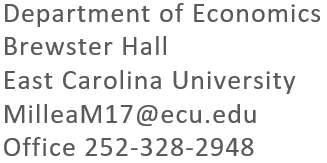 Educational Background	Ph.D. University of Nebraska-Lincoln, 1998	B.A. Western Kentucky University, magna cum laude, 1993Professional Experience	East Carolina University, Greenville, North Carolina	Interim Director	Center for Natural Hazards Research, 2021-present	Research Affiliate	Center for Natural Hazards Research, 2019-2021	Professor of Economics	Department of Economics, 2017-presentMississippi State University, Mississippi State, Mississippi	Interim Administrative Dean	Meridian Campus, 2015	Professor of Economics	Department of Finance and Economics, 2011-2017.	Associate Professor		Department of Finance and Economics, 2004-2011. 	Assistant Professor		Department of Finance and Economics, 1998-2004—tenured 2004. 	Research Associate	Social Science Research Center, 2003-present. 	Associate Director	Center for Economic Education and Financial Literacy, 2005-2008. Scholarship—Publications Regional county-level housing inventory predictions and the effects on hurricane risk. Williams, C., Davidson, R., Trainor, J., Nozick, L., Kruse, J., and Millea, M. Natural Hazards and Earth Sciences, 22(3) 2022. https://doi.org/10.5194/nhess-22-1055-2022 The Impact of International Virtual Exchange on Student Success. Rezek, J., Leibowitz, J., Lee, J., Millea, M., Saffo, G. Journal of International Students 12(S3), 2022.Dynamic Modeling of Public and Private Decision-making for hurricane risk management including insurance, acquisition and mitigation policy Gue, C., Nozick, L, Kruse, J., Millea, M., Davidson, R., Trainor, J. Journal of Risk and Insurance 25(2), Summer, 2022. Elevating Women’s Voices in HEI's through Consensus Governance. Chapter in Reimagining Women Leadership Through Inclusive Community Engagement: HERS-EA. New York: Peter Lang Publishing. (invited and submitted June 2022)Beyond the Kumbaya: A Reflective Case Study of One University’s Diversity, Equity, and Inclusion Journey (accepted for publication, January 2022). Chambers, C., King, B., Myers, K., Millea, M., and Klein, A.  Journal of Research Administration. Mitigation Insights from Emergency Managers on Working with Stakeholders.  Slotter, R., Millea, M., Trainor, J. Davidson, R., Kruse, J., and Nozick, L.  Journal of Emergency Management (Accepted, March 2022) Stakeholder Perceptions of Mitigation and Insurance: Meeting Report. (2021) Slotter, R. Trainor, J. Nibbs, F. Davidson, R. Kruse, J. Nozick, L., Millea, M. and Kain, D. DRC Final Project Report #61What matters in college student success? Determinants of college retention and graduation rates. Wills, R., Millea, M., Elder, A., and Molina, D. Education, 2018 Minimum Wages in a Segmented Labor Market: Evidence from South Africa. Rezek, J., Millea, M., Shoup, B., and Pitts, J. Journal of Labor Research, Vol. 38(3) 2017. Estimating Tuition Elasticities of Resident and Nonresident Enrollments. Orozco, S. and Millea, M. Applied Economics, Vol. 49(21), 2017. Economic Education in Post-Soviet Russia: The Effectiveness of the Training of Trainers Program. Grimes, P. and Millea, M. Journal of Economic Education, Vol. 42(2), 2011.  Testing the Economic Literacy of K-12 Teachers: A Statewide Analysis. Grimes, P., Millea, M., and Thomas, K. American Secondary Education, Vol. 38(2), 2010. Spatial Impacts of Tradable Permit Markets: The Case of Sulfur Dioxide Emissions. Rezek, J. and Millea, M. Chapter in Carbon Capture and Storage including Coal-Fired Power Plants.  ISBN: 978-1-60741-196-3. Edited by Todd P. Carington.  Published by Nova Science, 2009. The Transition to Market-Based Economic Education Evaluation Program Effectiveness in Kazakhstan. Grimes, P., Millea, M., and Campbell, R. Perspectives on Economic Education Review, Vol. 1(1), 2009. District Level Mandates and High School Students’ Understanding of Economics. Grimes, P., Millea, M., and Thomas, K. The Journal of Economics and Economic Education Research, Vol. 9, 2008.Developing an intervention bridging program for at-risk students before the traditional pre-freshman summer program. Moore, R., Millea, M., Grimes, P., Thomas, K., Pearson, A., Liddell, G., and Lehman, M. College Student Journal, 2006. Pay and Productivity in 'Corporatist' Germany. Millea, M. and Fuess, S. Journal of Labor Research, Vol. 27(3) Summer 2006.Is Pay a Reward or an Incentive? Examination of U.S. Manufacturing. Millea, M. and Fuess, S. The Quarterly Review of Economics and Finance, Vol. 45, 2005.Chapter 1: Student Evaluation of Teaching Scores in Economics. Grimes, P. and Millea, M. Chapter in the book, Shaping the Learning Curve: Essays on Economic Education edited by Franklin G. Mixon, Jr. Lincoln, NE: published by iUniverse Incorporated, 2005. Economic Impact of Medicaid. Blair, B. and Millea, M. Mississippi Economic Review and Outlook, June 2004. Grades- Who’s to blame? Student evaluation of teaching and locus of control. Grimes, P., Millea, M., and Woodruff, T. Journal of Economic Education, Vol. 35(2), 2004.Regional Mobility of Economists: An Extension. Grimes, P., Rogers, K., and Millea, M. Journal of Labor Research, Vol. 25(4) 2004.The Impact of Cooperative Education on Academic Performance and Compensation of Engineering Majors. Blair, B., Millea, M., and Hammer, J. Journal of Engineering Education, Vol. 93(4), 2004.Quantifying the Benefits of Cooperative Education. Blair, B. and Millea, M. Journal of Cooperative Education and Internships, Vol. 38(1), 2004. Student Academic Performance and Compensation: The Impact of Cooperative Education. Blair, B. and Millea, M. College Student Journal, Vol. 38(1), 2004. Tax or Spend, What Causes What?  Reconsidering Taiwan’s Experience. Hou, J., Fuess, S., and Millea, M. International Journal of Business and Economics Vol. 2(2), 2003.Economic Education as Public Policy: The Determinants of State-Level Mandates. Grimes, P. and Millea, M. Economics and Economic Education Research Journal, Vol. 4(2), 2003. A Review Activity for Economics Millea, M. Journal of Private Enterprise, Vol. XVIII, No. 2, Spring, 2003.Economic Impacts on the State of the Enterprises of the Mississippi Band of Choctaw Indians. Rezek, J. and Millea, M. Mississippi Economic Review and Outlook, June 2002.Do Employers Pay Efficiency Wages? Evidence from Japan. Millea, M. and Fuess, S. Journal of Labor Research, Vol. 23(2) Spring 2002. Disentangling the Wage-Productivity Relationship: Evidence From Select OECD Member Countries Millea, M. International Advances in Economic Research, Vol. 8(4), 2002.Grade Expectations and Student Evaluation of Teaching. Grimes, P. and Millea, M. College Student Journal, Vol. 36(4), 2002.Scholarship—Funded Research				Large-scale CoPe: Coastal Hazards, Equity, Economic prosperity, and Resilience (CHEER) Funded by National Science Foundation [Grant Role: PI funded by National Science Foundation, 2022-2027) $16MLEAP HI LEAP HI: Embedding regional hurricane risk management in the life of a community: A computational framework, [Grant Role: Senior Personnel funded by National Science Foundation] 2019-2023. 	$2MRAPID RESPONSE: Inland Flooding in Western Europe 2021 a stakeholder-informed system dynamics model, Funded by NASA - National Aeronautics and Space Administration (October 1, 2021 - September 30, 2022) [Grant Role: Co-PI] $50KPreparing for, Responding to, and Mitigating Compound Coastal Water Hazards for Resilient Rural Communities, NOAA [Grant Role: Collaborator] $100KIntended and Unintended Consequences of Buyout Programs as an adaptive response to Compound Flood Events and Coastal Inundation Risk in Rural Communities, Funded by National Oceanic & Atmospheric Administration (NOAA) [Grant Role: PI] 2022 $100KEconomic Impact of East Carolina University’s College of Business funded by ECU College of Business [Role: Co-PI] $10KEconomic Impact of East Carolina University (with Liu and Kleckley) funded by East Carolina University, 2019 [Role: Co-PI]  $34KLEAP HI LEAP HI: Embedding regional hurricane risk management in the life of a community: A computational framework, Advisor to integrate economic impacts funded by National Science Foundation, 2018. Ensuring the Arts for Any Given Child (with Tabereaux) funded by the Kennedy Center, Riley Foundation, and Phil Hardin Foundation, 2016 ($150K). Economic Impact of Medicaid Spending on Nursing Homes in Mississippi funded by the Mississippi Health Care Association, 2016 ($15K)Africa Research Interest Group cross-college research funding from the MSU Office of Research and Economic Development and the MSU International Institute, 2015 ($2K) Comparative Racial Reconciliation in the U.S. and South Africa group research funding provided by the MSU International Institute, 2015 ($4K)Women Empowering Women female entrepreneurship in rural Uganda group research funding provided by the MSU International Institute, 2015 ($5K)Enhancing Systems Models of Animal and Zoonotic Disease Transfer: Socio-Economic Dimensions of Animal Health in Southern Africa research group funding provided by the MSU International Institute, 2015 ($5K)Strengthening and Advancing Food Safety Education: the case of Uganda research group funded by the MSU International Institute, 2015 ($4K) Enhancing Financial Literacy at Mississippi State University (with Coats, Pearson, Smith, and McKinney) funded by Council of Graduate Schools and TIAA-CREF, 2013. ($40K) Economic Impact of Medicaid Payments to Nursing Homes in Mississippi. (with Blair) funded by the Mississippi Health Care Association, 2008. ($30K)The Mississippi Delta: Second Steps in Preparing for the High School Economics Mandate. (with Grimes, Thomas, and Highfield) funded by National Council on Economic Education from the U.S. Dept. of Ed 2007. ($15K)The Mississippi Delta: An Initial Step in Preparing for the High School Economics Mandate.  (with Grimes and Thomas) funded by the National Council on Economic Education from the U.S. Dept. of Ed. 2006. ($8K)  Economic Education in Transitional Russia: Measuring the Effectiveness of NCEE-Trained Native Educators.  (with Grimes) National Council on Economic Education funded by U.S. Dept. of Ed. 2005. ($27K)District Level Mandates and High School Students’ Understanding of Economics.  (with Grimes and Thomas) funded by the National Council on Economic Education from the U.S. Dept. of Ed. 2005. ($25K)Health Care in the State of Mississippi. (with Blair) funded by the Rural Health, Safety and Security Institute and the Social Science Research Center, 2004. ($73K)Economic Impact of the Riley Education and Performing Arts Center. (with Rezek) funded by the Mississippi State University, Office of the Provost, 2003.  ($2K)Student Academic Performance and Job Placement:  The Impact of Cooperative Education.  (with Blair) funded by the CEA/CED Cooperative Education Research, 2002.  ($5K)The Economic Impacts of the Mississippi Band of Choctaw Indians on the State of Mississippi. (with Rezek) funded by the Office of Economic Development of the Mississippi Band of Choctaw Indians, 2002.  ($31K)Evaluation of the National Council on Economic Education (NCEE) training program in Kazakhstan. (with Grimes) funded by the National Council on Economic Education, 2000.  ($13K)Applied Discipline-Based Outreach and Funded Service WorkEnhanced State Hazard Mitigation Plan, member of the Risk Management Coordinating Council (RMCC) Mitigation for State of North Carolina (2021-present) Faculty Salary Compression Study- advisor, East Carolina University Office of Institutional Planning, Assessment and Research. 2019-2020ADVANCE: Organizational Change for Gender Equity in STEM Academic Professions ECU application reviewer and collaborator, 2019-2020Economic Impact for East Carolina GlasStation, Farmville, NC, 2019National Endowment for the Arts Collective Impact & Professional Development Arts Works panelist, 2017, 2018, 2020, 2021. Economic Impact of Harriot College of Arts and Sciences on North Carolina, 2017Community Action Team member and Working Group member for The John F. Kennedy Center for the Performing Arts Ensuring the Arts for Any Given Child program in Meridian, MS.  2016-presentResearcher for The John F. Kennedy Center for the Performing Arts Ensuring the Arts for Any Given Child program in Meridian, MS.  Objective to document the collective impact of arts education on the students, schools, and community. Initiated in 2016.Scholarship Assessment Strategy, Mississippi State University, 2015Faculty Salary Compression Correction Disbursements, Mississippi State University, 2012 and 2013Monetary and Fiscal Policy Interactions Annual Teachers’ Conference hosted by the Federal Reserve Bank of St. Louis—Memphis Branch, 2008. What is the IMF and what does it do? Annual Teachers’ Conference hosted by the Federal Reserve Bank of St. Louis—Memphis Branch, 2007. The Mississippi Delta: Second Steps in Preparing for the High School Economics Mandate. National Council on Economic Education. (with Grimes, Highfield, and Thomas) funding by U.S. Dept. of Ed. 2007. Ten Basic Questions about Globalization Annual Teachers’ Conference hosted by the Federal Reserve Bank of St. Louis—Memphis Branch, 2006. The World Market: Why Do Countries Trade? Annual Teachers’ Conference hosted by the Federal Reserve Bank of St. Louis—Memphis Branch, 2005. Business Opportunities for Success School: BOSS Camp I and II (with Grimes, Thomas, Moore, Pearson, Liddell, and Lehman) funded by the Gaining Early Awareness and Readiness for Undergraduate Programs (GEAR UP), U.S. Dept. of Ed. Awarded through the MS Institutions of Higher Learning, 2005.  ($49,998)Developing Master Teachers of Economics for the Public Schools of Mississippi (with Grimes and Thomas) funded by the Fund for the Improvement of Education, U.S. Dept. of Ed. 2005.  ($100,000)Focus on Economic Education Middle School and High School (with Grimes and Thomas) funded by the National Council on Economic Education (NCEE), Tupelo, MS, 2005. Business Opportunities for Success School: BOSS Camp (with Grimes, Thomas, Moore, Pearson, Liddell, and Lehman) funded by the Gaining Early Awareness and Readiness for Undergraduate Programs (GEAR UP), U.S. Dept. of Ed. Awarded through the MS Institutions of Higher Learning 2004. ($22,985)International Education Showcase funded by the National Council on Economic Education, 2004, 2005, 2006, 2007. ($2,000)Lessons in High School Economics and Monetary Policy (with Grimes and Thomas) funded by the National Council on Economic Education and the Federal Reserve Banks of St. Louis and Atlanta, July 2004.Economics for All Teachers (with Grimes, Campbell, and Thomas) funded by NCEE and International Paper Company Foundation, 2003.  ($1,500)Economics in the Classroom: Professional Development for Teachers in Southern Mississippi. (with Grimes and Thomas) funded by the Mississippi Power Education Foundation.Matching grant dollars provided by the Lower Pearl River Valley Foundation. Awarded through the Mississippi Council on Economic Education, June 2003. ($16,000)Mathematics and Economics:  Connections for Life, Gr. 9-12 (with Grimes, Campbell, and Thomas) awarded by the NCEE and State Farms Insurance Company, 2003.  ($550)Economics Challenge (with Grimes, Campbell, and Thomas) awarded by the NCEE and Goldman Sachs Foundation National Economics, 2003.  ($3,000)Tracing Through the Rise and Fall of the Japanese Economy for R. Travis, workshop for middle and high school social science and humanities teachers, 2002.The Japanese Economy in the Post-WWII Era for R. Travis, workshop for middle and high school social science and humanities teachers, 2001.Working Papers	Complementary Approach to Hurricane Risk Reduction with Equity and the Economic Implications, chapter Springer Nature under the Global Alliance of Disaster Research Institute (GADRI) Book Series: Disaster and Risk Research, 2022 Warnings and Information Flows from the 2021 Inland Flooding in Western EuropeUpdates to DesignSafe PRJ-3252 | GEER reconnaissance mission: Western European Floods Summer 2021Building longitudinal data with data submissions within DesignSafe sponsored by NSF and NHERI Buyout best practices in buyouts: Room for the River Nijmegen, Netherlands can improve US acquisition adoption Ties to place, how informal networks impede buyout acceptance in rural eastern NC. Household choice modeling for insurance and mitigation Hurricane Aftermath from a System Perspective, New Bern, NC Research PresentationsA Decision-Support Tool for Testing Land-Use Policies in the Context of Natural Hazard Risk presented by  Caroline Williams poster presentation at the Natural Hazards Engineering Research Infrastructure (NHERI) Research Summit (October 2022) and National Adaptation Forum (October 2022) A Changing Regional Housing Inventory and the Effects on Natural Hazard Risk presented by Caroline Williams at the 12th National Conference on Earthquake Engineering (June 2022)A framework to support policy-making for regional disaster resilience presented by Dr. Rachel Davidson, at the University of Florida (March 2022) and the Future of Resilient Systems Webinar for ETH Zürich (June 2021. Minimum Wages in a Segmented Labor Market: Evidence from South Africa (with Rezek) presented at England-Clark Economics Research Conference at the University of Nebraska—Lincoln 2016; at the Biennial Conference of the Economic Society of South Africa, Bloemfontein, South Africa, 2013; and at 7th Annual International Symposium on Economic Theory, Policy and Applications hosted at the Athens Institute for Education and Research, 2012.   Estimating Tuition Elasticity of Enrollment in Southeastern Public Universities (with Orozco) presented at the Western Economic International Association, Seattle, WA, 2013. Wage Discrimination in Post-Apartheid South Africa. (with Rezek) presented at the Western Economic International Association, Vancouver, Canada, 2009. District Level Mandates and High School Students’ Understanding of Economics.  (with Grimes and Thomas) presented at the National Association of Economic Educators meetings in Denver, CO, October 2007 and at the American Economic Association meetings in New Orleans, LA, 2008. Establishing a Baseline Measure of Teacher Economic Literacy in Mississippi. (with Grimes and Thomas) presented at the American Economic Association meetings in Chicago, IL, 2007.Economic Education in Transitional Russia: Measuring the Effectiveness of NCEE-Trained Native Educators.  (with Grimes) presented at the National Association of Economic Educators meetings in New York, NY, 2006.Testing the Economic Literacy of K-12 Teachers: A Baseline Analysis for Mississippi. (with Grimes and Thomas) presented at the Southern Economic Association annual meetings in Washington, DC, 2005.Japanese Government Fiscal Policy: Spend-and-Borrow or Borrow-and-Spend? (with Fuess and Hou) presented at the Western Social Science Association, Albuquerque, NM, 2005. Choctaw Labor Force Analysis.  (with Rezek) presented at the Eastern Economic Association, New York, NY, 2005 and at the TechVantage Technology Conference sponsored by the Mississippi Band of Choctaw Indians, Choctaw, MS, 2005The Transition to Market-Based Economic Education: Evaluating Program Effectiveness in Kazakhstan.  (with Grimes and Campbell) presented at the Southern Economic Association meetings, 2004. Use of Tourism Data for Economic Research.  (with Rezek) presented at the Regional Tourism Centers Conference, Natchez, MS, 2004.Student Academic Performance and Job Placement: The Impact of Cooperative Education. (with Blair and Hammer) presented at Southeastern Regional Cooperative Education Conference, Atlanta, GA, 2004.  Spatial Impacts of Tradable Permit Markets. (with Rezek) presented at the American Agricultural Economics Association, Montreal, Canada, 2003 and at the Western Economic Association International, Denver, CO, 2003. Grades-Who's to Blame?  (with Grimes and Woodruff) presented at the American Economic Association, Allied Social Science Association Annual Meetings, Washington, D.C. 2003.Economic Education as Public Policy: The Determinants of State-Level Mandates.  (with Grimes) presented at the Allied Academies International Conference, Tunica, MS, 2003.  A Tale of Two Japanese Industries.  (with Fuess) presented at the Western Social Science Association Annual Meetings, Las Vegas, NV, 2003.  How widespread is performance-based pay in Japan?  (With Fuess) presented at the Pacific Rim Conference of the Western Economic Association International, Taipei, Taiwan, 2003.Executive Compensation and Corporate Financial Performance: The Case of Japan.  (with Fuess) presented at the Western Economic International Assoc. Annual Meetings, Denver, CO, 2003.Peer Teaching in Large Classes. Developments in Economics and Business Education Conference, Hariot-Watt University, Scotland, 2003.Student Academic Performance and Job Placement:  The Impact of Cooperative Education.  (with Blair) presented at the Cooperative Education and Internship Association Conference, Nashville, TN, 2003.  The Structure of Compensation and Company Performance: A View From Japan.  (with Fuess) presented at the Western Economic Association International, Seattle, WA, 2002.Using Peer Learning in Large University Classes presented at the Association of Private Enterprise Education Conference, Cancun, Mexico, 2002.Games for Teaching Undergraduate Economics presented at the Association of Private Enterprise Education Conference, Cancun, Mexico, 2002.Disentangling Pay and Productivity in a Corporatist Economy:  The Case of Germany (with Fuess) presented at the Western Social Science Assoc. Annual Meetings, Albuquerque, NM, 2002. Teacher Training in Kazakhstan: An Evaluation of Student Learning and Attitudes. (with Grimes) presented at the National Association of Economic Educators meetings, Chicago, IL, 2001. Do Wages Serve as Reward or Incentives? (with Fuess) presented at the Southern Economic Association Annual Meetings, Washington, D.C., 2000 and at the IZA Institute for the Study of Labor Seminar, Bonn, Germany, 2000.Disentangling the Wage-Productivity Relationship: Comparison of Wage Setting Behavior Under Institutional Heterogeneity. (with Rezek) presented at the Western Economic Association International Annual Meetings, Vancouver, Canada, 2000.Disentangling the Wage-Productivity Relationship:  Evidence of OECD Member Countries presented at the North American Finance and Economics Association, New York, NY, 1999.Other Professional Presentations Tools for inclusivity: Consensus Governance and the New Nature of Work Higher Education Resource Services-East Africa (HERS-EA) annual conference held online July 2022.Developing Opportunities for Convergence Research, Research Reboot 2.0, ECU October 2021Tools to improve intra-university communication for women in higher education, Higher Education Resource Services-East Africa (HERS-EA) annual conference held online July 2021.A computation framework to support government policymaking for regional disaster resilience presented by Rachel Davidson at the University of Florida (March 2021)Picture a Scientist Film Screening and STEMinism Panel. ECU THRIVE event, Panelist. March 2021  Arts integration in General Education Curriculum, Alliance for the Arts in Research Universities (A2RU), Fall 2020Effective Strategies for Instruction in Large Sections, Faculty Development program at the National Changhua University of Education in Taiwan, 2011. Seven Principles of Good Teaching, for the Faculty Development Seminar Series, Center for Higher Education and Development, University of the Free State, South Africa, 2008.New Strategies for Active Learning, Online Learning, and Outcome-based Assessment. (with Rezek and Parliament) for the Faculty of Natural and Agricultural Sciences and the Faculty of Economic and Management Sciences at the University of the Free State, South Africa, 2008.Comparing and Contrasting University Instruction in the US and South Africa for the Faculty of Economic and Management Sciences, faculty retreat, University of the Free State, South Africa, 2008.Invited member of the faculty team to deliver Train the Trainers economic content to educators (faculty, provincial departments of education curriculum coordinators, and teaching facilitators) in South Africa, 2007-2008. Strategies for Enhancing Instruction Workshop for Faculty and Ph.D. Students, for the Faculty and Doctoral Student Development Workshop, College of Business and Industry, 2004.Seven Principles for Good Practice in Undergraduate Education, for the Faculty and Doctoral Student Development Workshop, College of Business and Industry, 2000. Faculty Awards—Professional Distinctions Outstanding Faculty of the Year, Department of Economics, East Carolina University 2018CASE Professor of the Year Award (nominee) for Mississippi State University 2015Grisham Master Teacher Award, Mississippi State University 2014Alumni Association Excellence in Teaching Award, Mississippi State University 2012Jim Rouse, Notable Scholar, College of Business 2012HEADWAE, MSU Teacher of the Year, 2012Lee Miller and Stan Prat, Notable Scholar, College of Business 2011StatePride Award, Mississippi State University, 2011Louis A. Hurst Outstanding Faculty Award, College of Business, 2009Lex and Margaret Taylor, Notable Scholar, College of Business, 2009Outstanding Faculty Service Award for College of Business and Industry, 2004Thomas W. Hinkle Outstanding Undergraduate Teaching Award for the College of Business and Industry, 2000Research Awards—Professional Distinctions2022 Annual Hazards and Disasters Student Paper Competition for Information Flows Associated with the Inland Flooding in Western Europe 2021: German, Belgium, and the Netherlands written by Nathan Schunk, student advisee (with Smith and Kruse). Award at the Annual Natural Hazards Research and Applications Workshop.  Distinguished Research Award for “District Level Mandates and Students Understanding of High School Economics” (with Paul W. Grimes) at the Allied Academies International Conference, 2008.  Distinguished Research Award for “Economic Education as Public Policy: The Determinants of State-Level Mandates,” (with Paul W. Grimes) at the Allied Academies International Conference, 2003.  Referee/Reviewer at ECUJournal of Economic Education Economic Systems ResearchJournal of Economic EducationNational Endowment for the ArtsJournal of International StudentsCommittee Service at ECUFaculty Senate Representative, Economics Department, 2021-presentUniversity Budget Committee, Faculty Senate, 2021-present (Chair, 2022-present)Faculty Senate, Agenda Committee, 2022-presentResearch Centers and Institutes Council, 2021-presentConsolidation Taskforce to consider consolidation of Water Resources Center, Center for Natural Hazards 	Research, and Center for Sustainable Energy and Environmental Engineering, 2021-2022. UNC System Strategic Plan Refresh - Virtual Town Hall ECU Faculty Representative, 2022THRIVE Internal Steering Committee, 2021Campus Committee and Fees Committee, University Budget Committee representative, 2021Faculty Senate Agenda Committee, 2022-presentCoastal Science Institute, Department Chair search committee, 2021-22Personnel Committee, Economic Department, 2020-presentPromotion and Tenure Committee, Economics Department, 2019-presentFaculty Senate Alternate, Economics Department, 2019-2021Alumni Relations Committee, Economics Department, 2018-2020Other Work Natural Hazards Research Meeting: Back to the Field? Hazards and Disaster Research Following the Pandemic, July 13-14, 2022Annual Natural Hazards Research and Applications Workshop Conference, July 10-13, 2022. Higher Education Resource Services—East Africa academy participant and presenter, July 4-8, 2022. NC Office of Strategic Partnerships and NC Department of the Secretary of State (NC SOS) Research Partnership Opportunities: What research questions might be answered with administrative data from NC SOS?Global P.I.R.A.T.E.S Workshop Training on perspective taking and empathy in the classroom (Spring 2022). North Carolina Insurance Underwriters Association research initiative (data share agreement with research to follow. Projects commencing and agreement finalized 2021. Impact of Global Curricular Experiences on Student GPA. George Saffo’s honors thesis. Co-Advisor with Jonathan Lee (2021).System Dynamic Modeling of Rural Revitalization in Kinston, NC. Davis Basden’s honors thesis. Co-Advisor with Raymond Smith (2020).